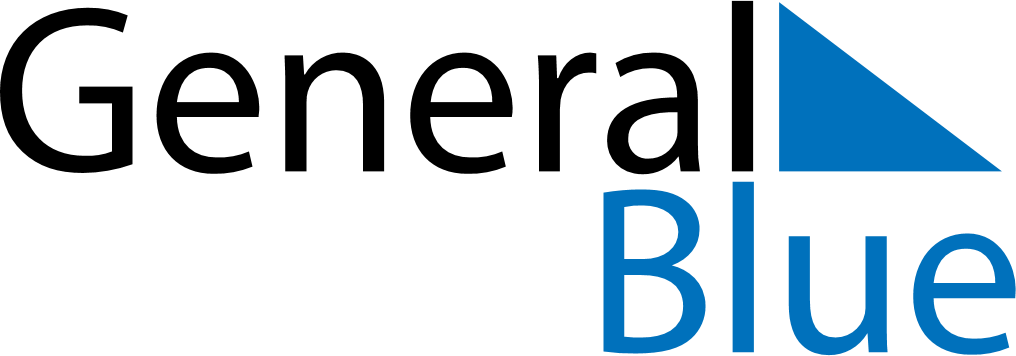 December 2024December 2024December 2024December 2024December 2024December 2024Pelkosenniemi, Lapland, FinlandPelkosenniemi, Lapland, FinlandPelkosenniemi, Lapland, FinlandPelkosenniemi, Lapland, FinlandPelkosenniemi, Lapland, FinlandPelkosenniemi, Lapland, FinlandSunday Monday Tuesday Wednesday Thursday Friday Saturday 1 2 3 4 5 6 7 Sunrise: 10:20 AM Sunset: 1:37 PM Daylight: 3 hours and 16 minutes. Sunrise: 10:24 AM Sunset: 1:33 PM Daylight: 3 hours and 8 minutes. Sunrise: 10:29 AM Sunset: 1:30 PM Daylight: 3 hours and 0 minutes. Sunrise: 10:33 AM Sunset: 1:26 PM Daylight: 2 hours and 52 minutes. Sunrise: 10:38 AM Sunset: 1:23 PM Daylight: 2 hours and 45 minutes. Sunrise: 10:42 AM Sunset: 1:19 PM Daylight: 2 hours and 37 minutes. Sunrise: 10:46 AM Sunset: 1:16 PM Daylight: 2 hours and 29 minutes. 8 9 10 11 12 13 14 Sunrise: 10:50 AM Sunset: 1:12 PM Daylight: 2 hours and 22 minutes. Sunrise: 10:54 AM Sunset: 1:09 PM Daylight: 2 hours and 14 minutes. Sunrise: 10:59 AM Sunset: 1:06 PM Daylight: 2 hours and 7 minutes. Sunrise: 11:02 AM Sunset: 1:03 PM Daylight: 2 hours and 0 minutes. Sunrise: 11:06 AM Sunset: 1:00 PM Daylight: 1 hour and 53 minutes. Sunrise: 11:10 AM Sunset: 12:57 PM Daylight: 1 hour and 47 minutes. Sunrise: 11:14 AM Sunset: 12:55 PM Daylight: 1 hour and 41 minutes. 15 16 17 18 19 20 21 Sunrise: 11:17 AM Sunset: 12:52 PM Daylight: 1 hour and 35 minutes. Sunrise: 11:20 AM Sunset: 12:50 PM Daylight: 1 hour and 30 minutes. Sunrise: 11:23 AM Sunset: 12:49 PM Daylight: 1 hour and 25 minutes. Sunrise: 11:25 AM Sunset: 12:47 PM Daylight: 1 hour and 22 minutes. Sunrise: 11:27 AM Sunset: 12:46 PM Daylight: 1 hour and 19 minutes. Sunrise: 11:28 AM Sunset: 12:46 PM Daylight: 1 hour and 17 minutes. Sunrise: 11:29 AM Sunset: 12:46 PM Daylight: 1 hour and 16 minutes. 22 23 24 25 26 27 28 Sunrise: 11:30 AM Sunset: 12:46 PM Daylight: 1 hour and 16 minutes. Sunrise: 11:30 AM Sunset: 12:47 PM Daylight: 1 hour and 17 minutes. Sunrise: 11:29 AM Sunset: 12:49 PM Daylight: 1 hour and 19 minutes. Sunrise: 11:28 AM Sunset: 12:51 PM Daylight: 1 hour and 23 minutes. Sunrise: 11:27 AM Sunset: 12:53 PM Daylight: 1 hour and 26 minutes. Sunrise: 11:25 AM Sunset: 12:56 PM Daylight: 1 hour and 31 minutes. Sunrise: 11:23 AM Sunset: 12:59 PM Daylight: 1 hour and 36 minutes. 29 30 31 Sunrise: 11:20 AM Sunset: 1:03 PM Daylight: 1 hour and 42 minutes. Sunrise: 11:18 AM Sunset: 1:06 PM Daylight: 1 hour and 48 minutes. Sunrise: 11:15 AM Sunset: 1:10 PM Daylight: 1 hour and 55 minutes. 